Викторина Моя малая Родина									МБДОУ «Бильчирский детский сад»   Старшая группа                                                                       Воспитатель 1  кк   Шаданова О. Д.										Бильчир 2021 г.                                                                                                                                      Программное содержание: Обобщать и систематизировать  знания детей, полученные за год о родном селе.							                                                                     Оборудование :Портрет президента, флаг России, разрезные картинки, Д/и «Профессии», картина с животными, экскурсия по селу.                                                                                            Деление на команды (собрать разрезные картинки)    (свист соловья)                                                -Ребята, сегодня наша викторина посвящается нашему селу. За каждый правильный ответ- звезда .В конце подсчёт и победитель.                                                                               Как называется наше село?Как называют жителей нашего села?На какой улице стоит наш детский сад?Сколько этажей в нашем детском саду7Главный город нашей страны?Фамилия президента нашей страны?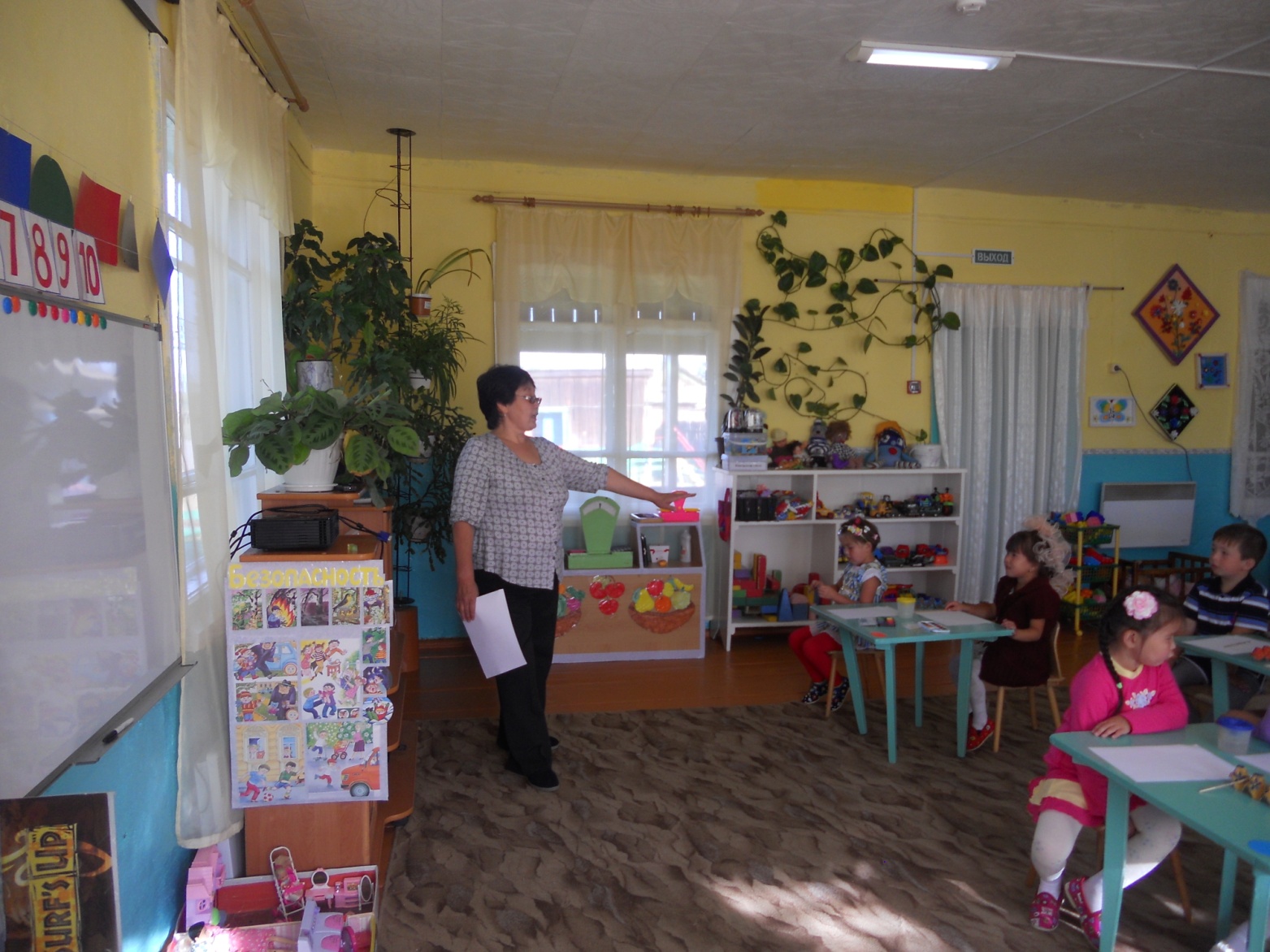 2. Д/и. «Радиоэфир» (дети передают микрофон и называют полный адрес)   Ребята, сейчас мы с вами отправимся в лес. Лес- это главное богатство России. И особенно нашего района. –Ребята, а как называется наш район? (Осинский)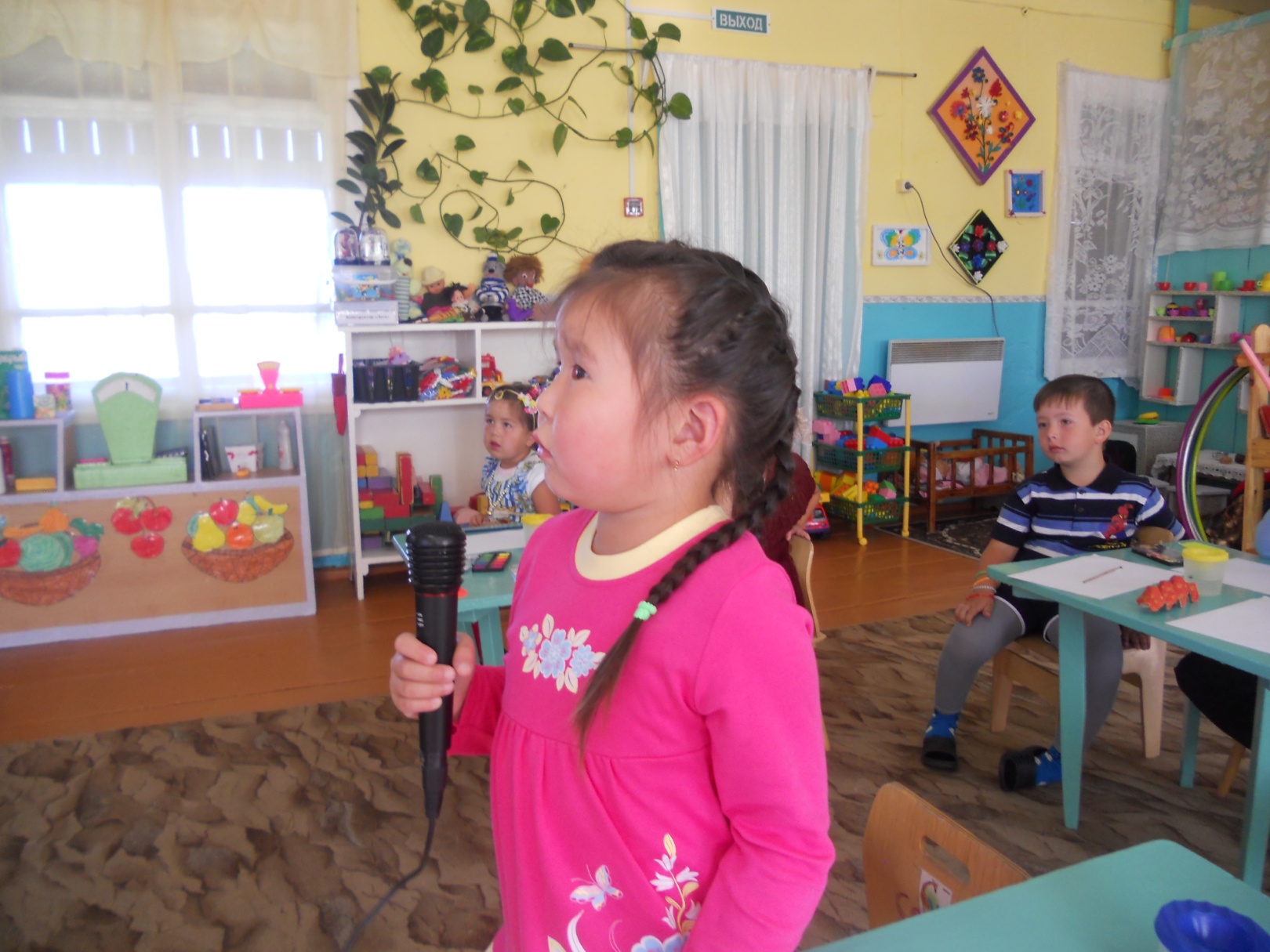 -Скажите, что дает лес человеку? (Ягоды, грибы, лекарственные растения. Лес это-дом для огромного количества животных, насекомых, птиц.) Сейчас мы с вами узнаем, какие же животные обитают в наших лесах?3 Загадки:-Я, сознаюсь виновата: я хитра и плутовата, я в курятник вечерком часто бегаю тайком. (лиса)-Под соснами под ёлками лежит мешок с иголками? (ёж)-Быстрый, маленький зверёк по деревьям скок-поскок. (белка)-Серый, трусоватый зверушка, косоглазый длинноух .Ну-ка, кто он отгадай и морковку ему дай. (Заяц)Кто зимой холодной, ходит злой, голодный? (Волк)Летом по лесу гуляет зимой в спячку залегает. (Медведь)-Скажите, это какие животные? (Дикие) Где они живут7 (в лесу)4 «Рассели животных»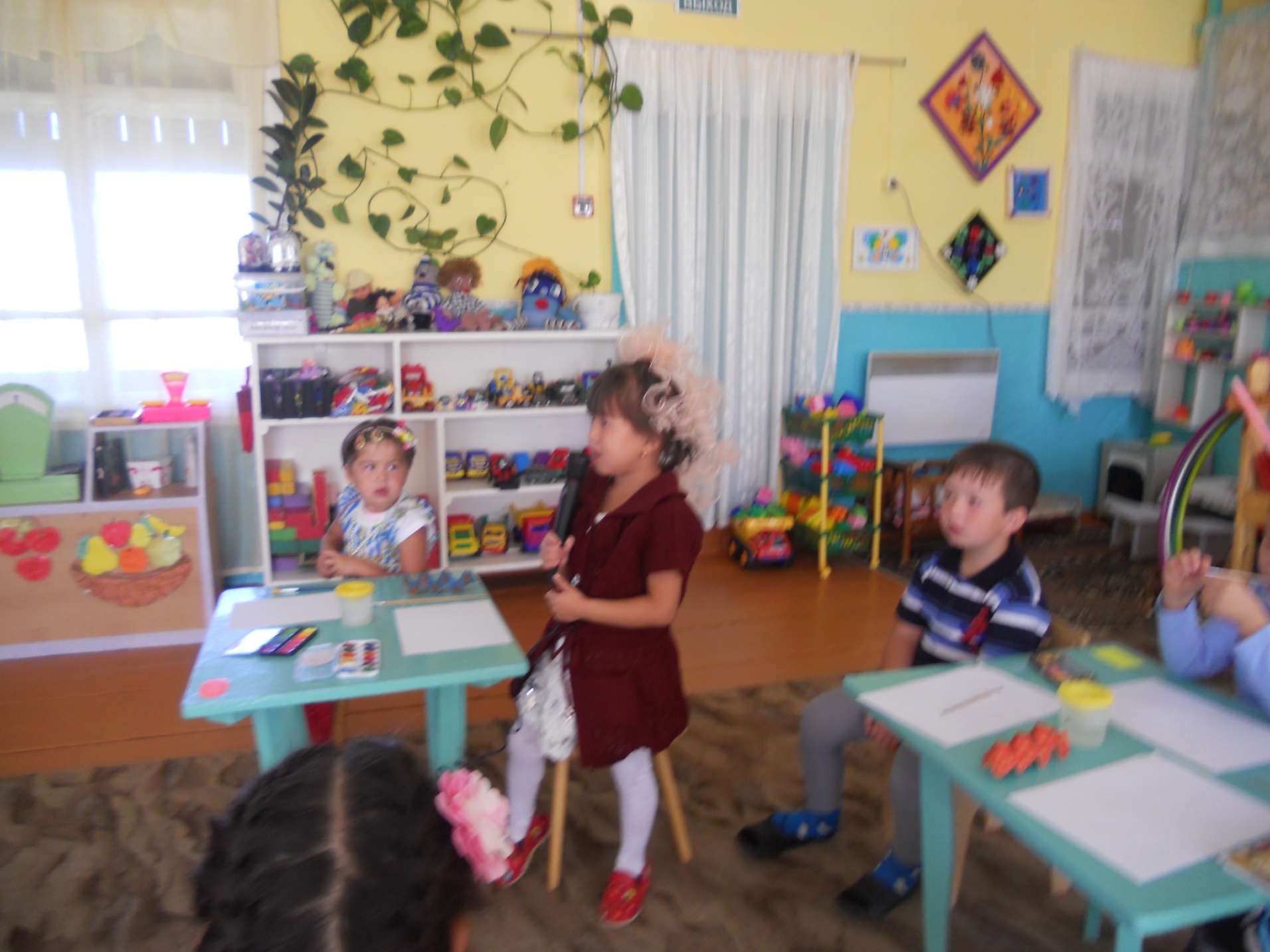 5.Вас приветствует сейчас наша группа просто классИ о самом-самом главном поведём мы свой рассказСтены, крыша, окна в нём - перед нами прочный …(дом)В доме кто встаёт так рано? Обо всех заботах …(мама)Кто ещё живёт в домишке?...(папа, мама, и сынишка)Отвечайте нам друзья, вместе кто они…(семья)Продолжаем наш рассказ, где-то далеко от насЯрко светит как звезда- главный город наш…Москва)Москва столица всей страны, где живём все вместе мыНет для нас страны красивей нашей Родины-…(России)А мы с вами кто? (Россияне)6.»Собери и нарисуй флаг.Флаг России.Белый цвет – берёзкаСиний- неба цветКрасная полоска – солнечный рассвет.   В. Степанов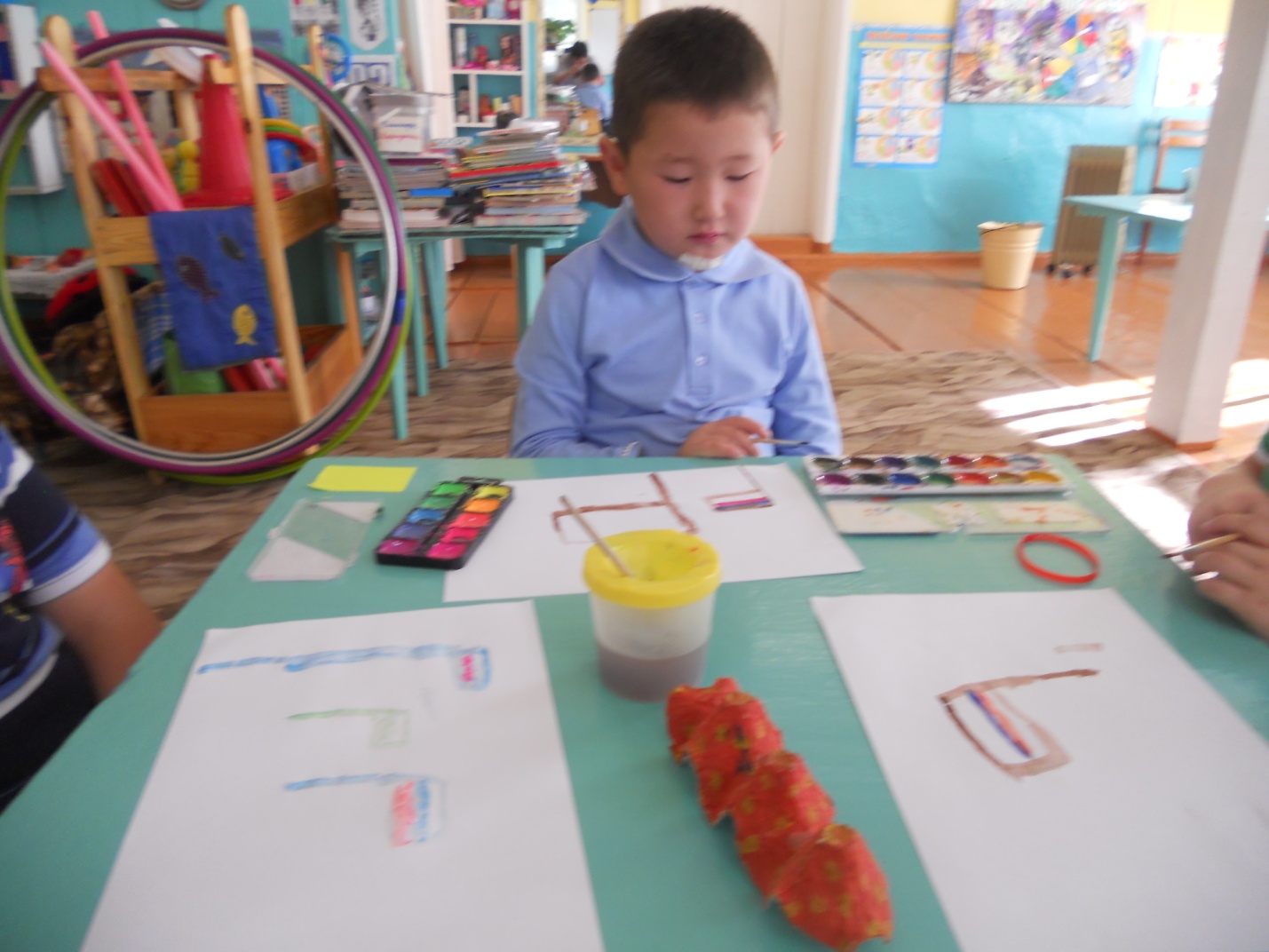 7.Достопримечательности нашего села. (Путешествие по селу Бильчир).Бильчир 2021  Вот моя деревня      Вот мой сад родной Здесь лечат наших домашних животныхЭто наша школаНаша почта РоссииНаш любимый магазин «Осинка»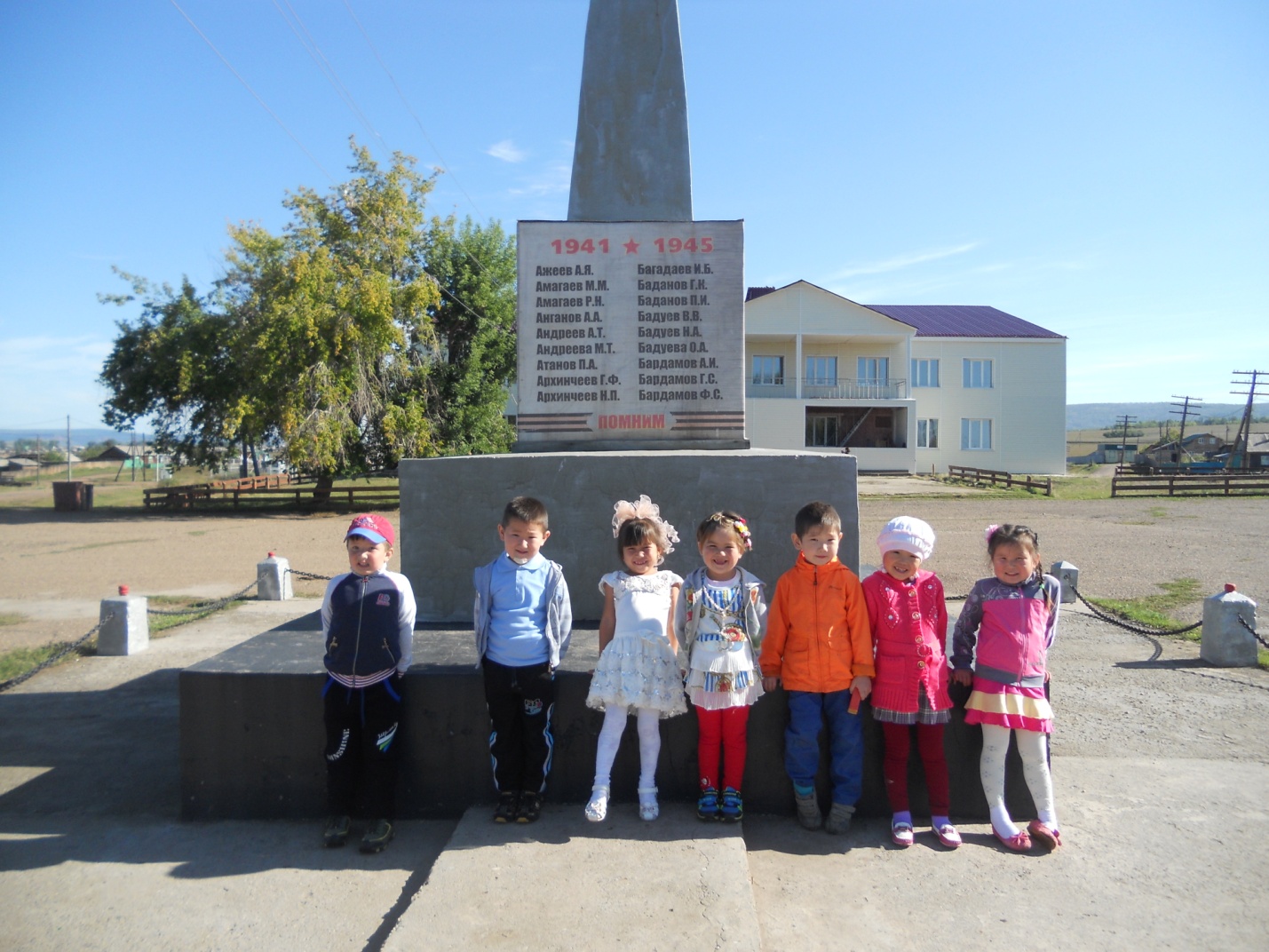 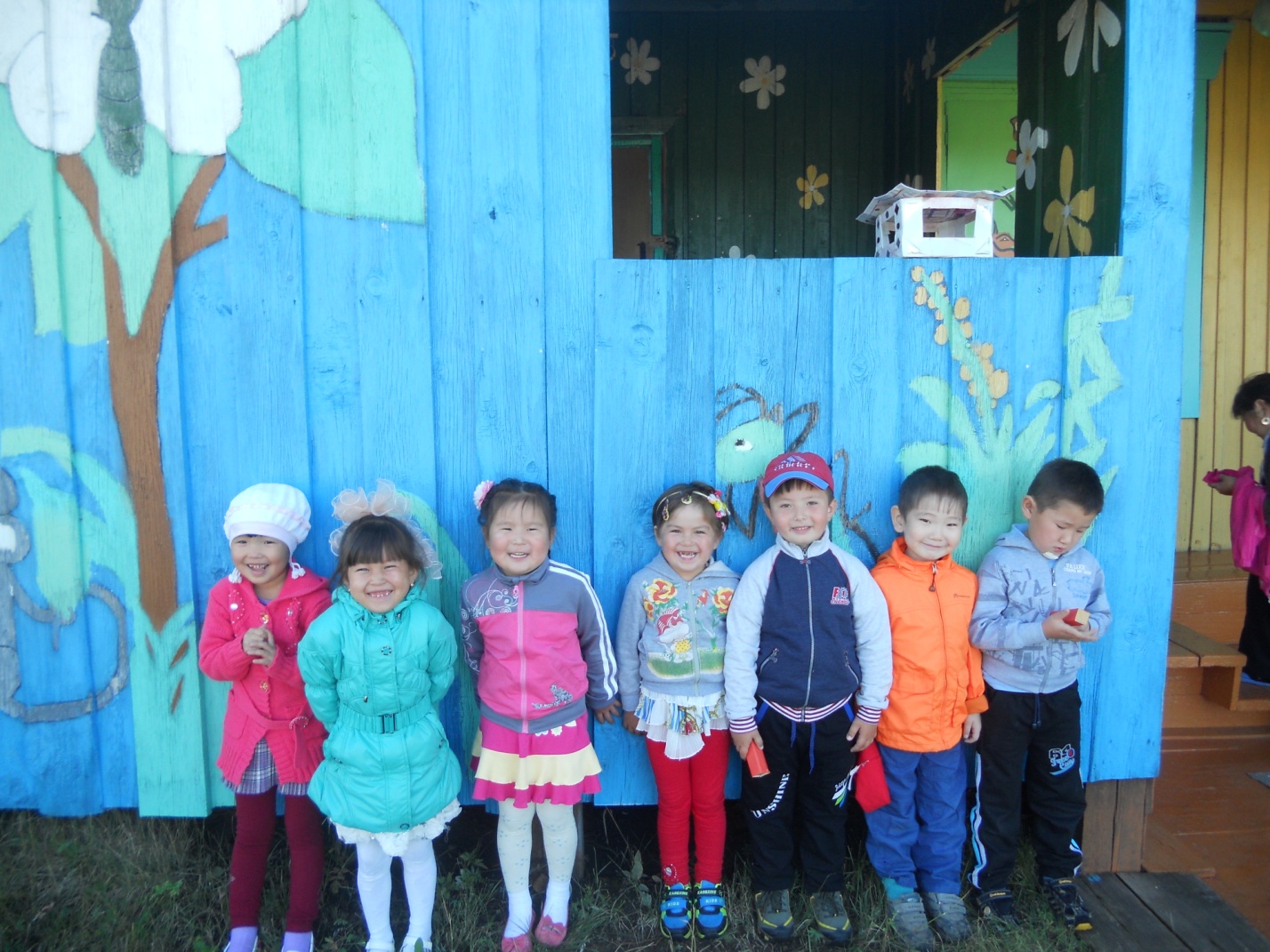 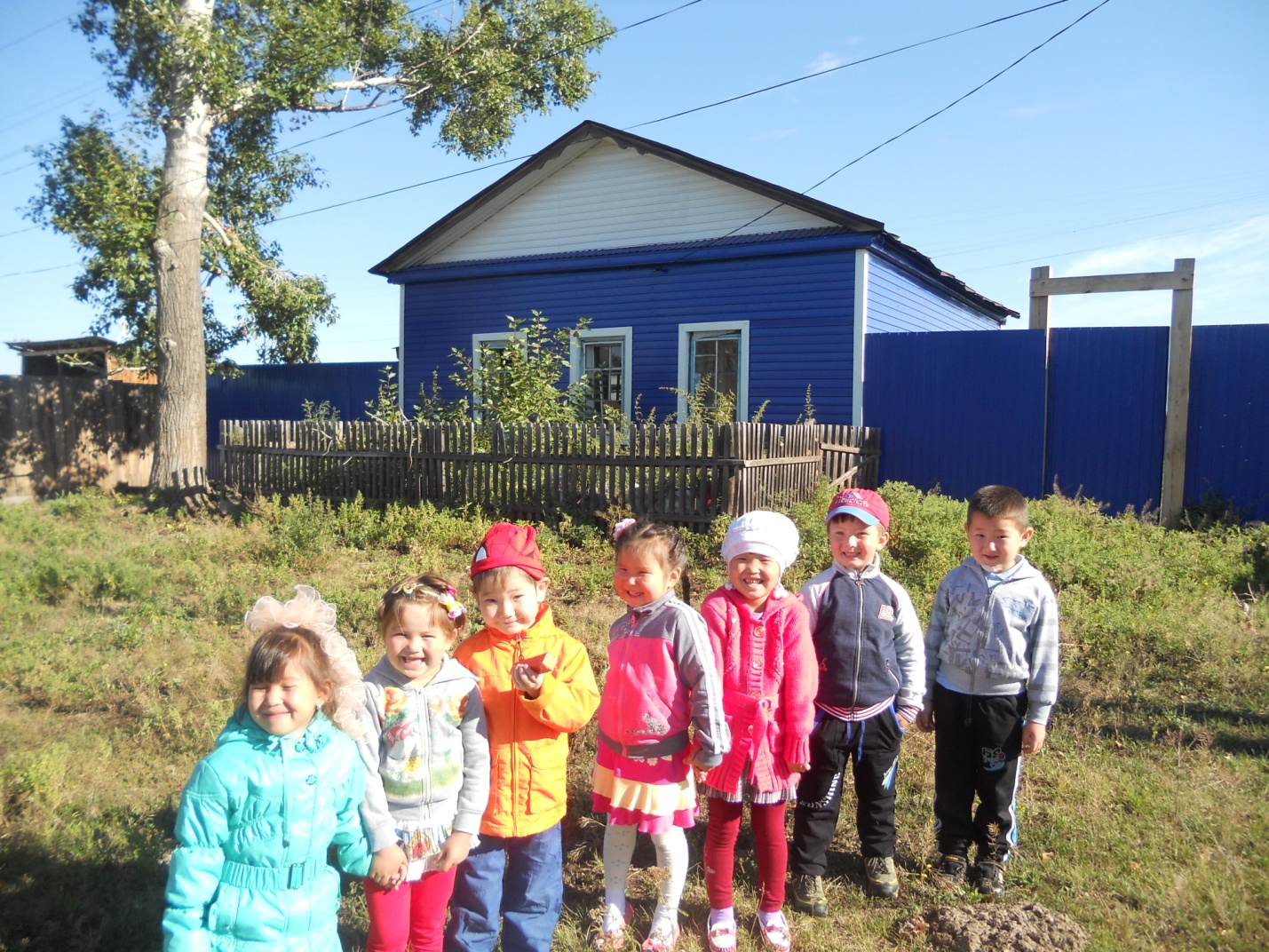 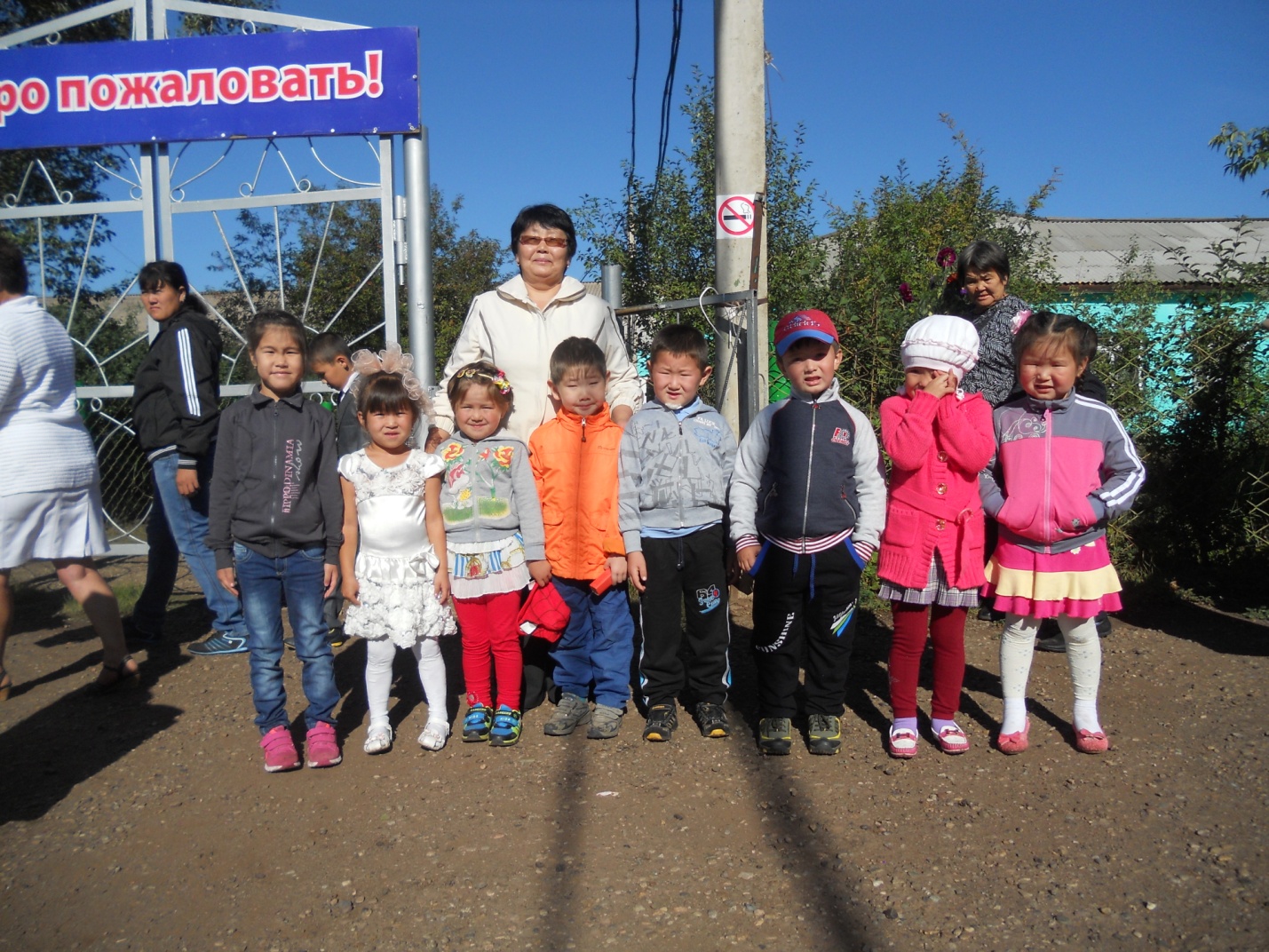 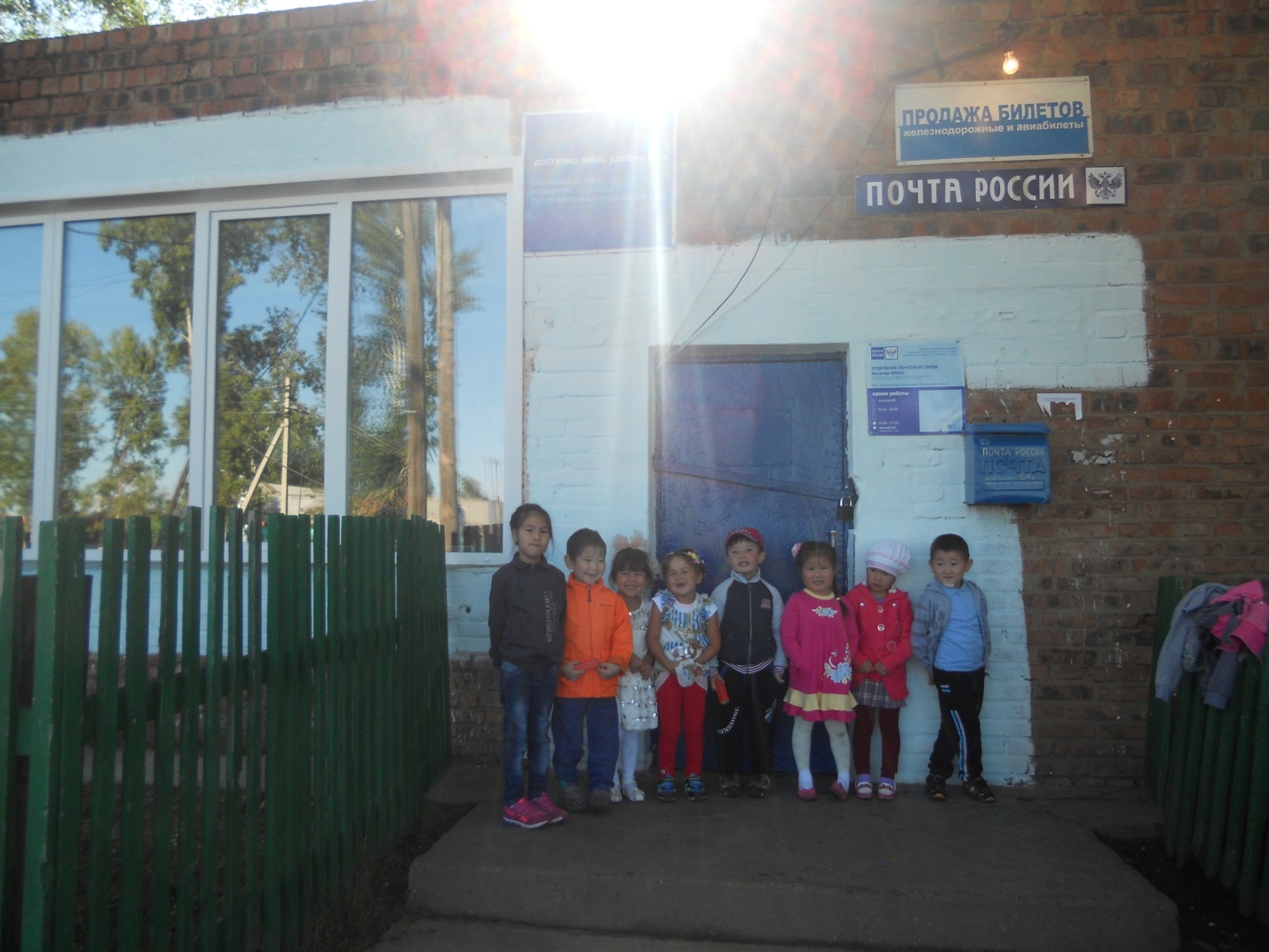 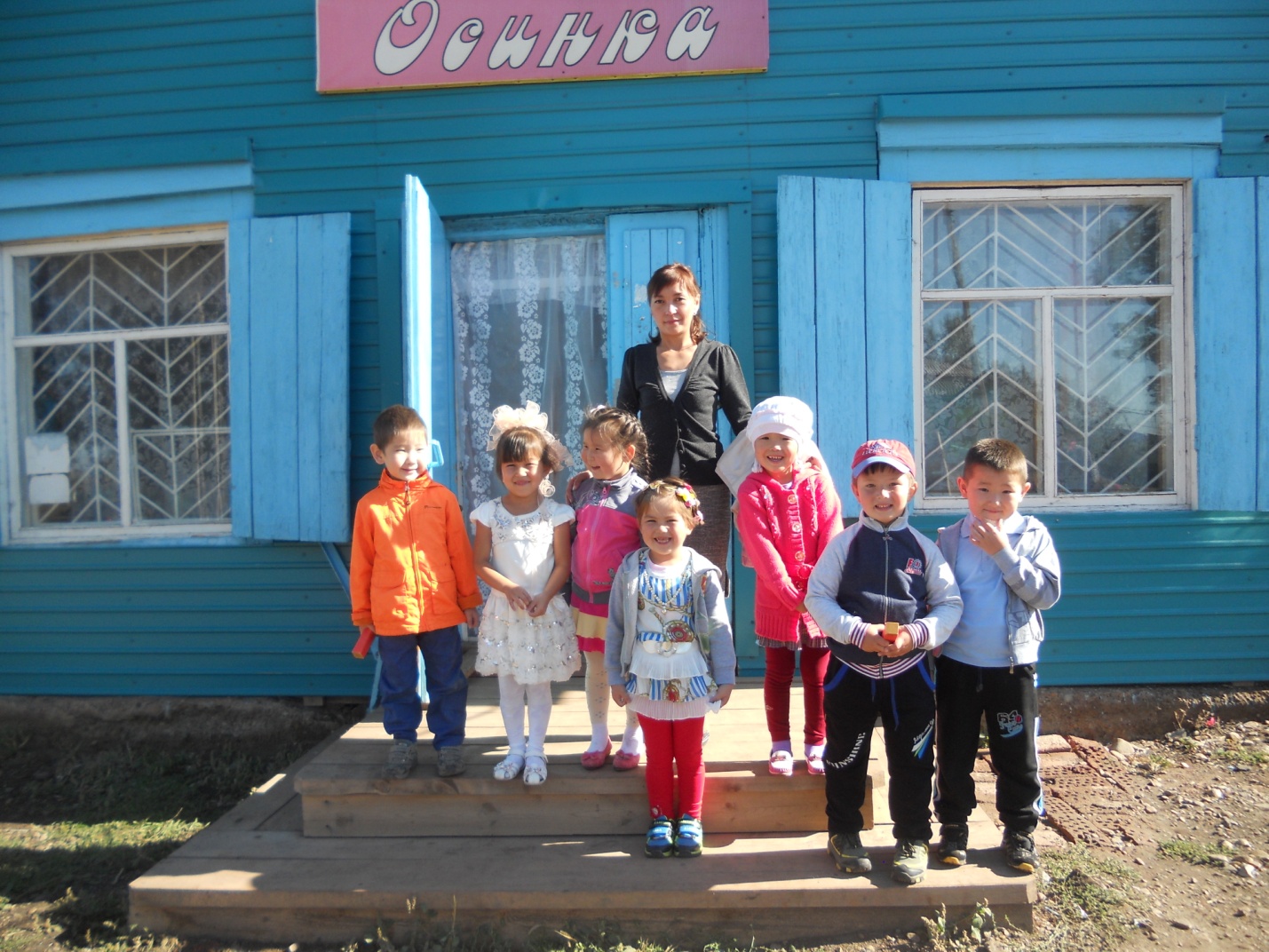 8».Угадай профессию» (на столе лежат перевёрнутые картинки, дети берут и называют)9.Награждение детей.